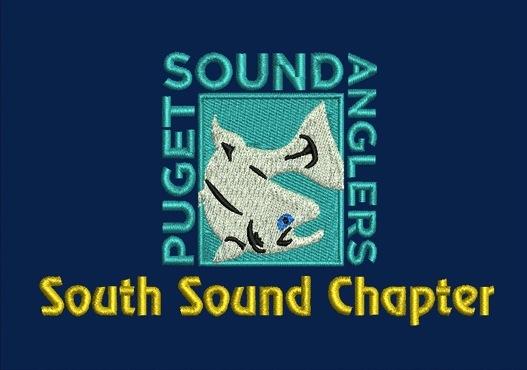 SSPSA Apparel Order -- Fall 2017We will be taking club apparel orders at the November 2nd club meeting, and we plan to distribute the apparel at the following meeting (the Christmas Party).  At the top of the page, is a graphic artist’s rendering of the club logo.  Below is a graphic artist’s rendering of generally how the logo will look on the embroidered hats/garments (left chest on the garments, and front/center on the hats).  All garments will be navy blue. T-shirts will be screen-printed, with a small logo on the left chest, and a larger logo on the back.  All other garments will be embroidered.  Baseball hats will be navy blue, with the mesh style hats having a navy blue front and a white back. Updated prices are listed on the next page.  If you have any questions, please feel free to contact Chris Salp  (chris.salp@gmail.com, 703-966-0961)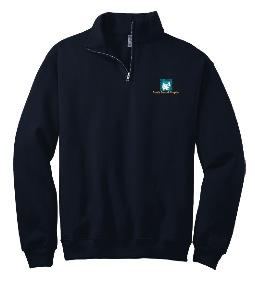 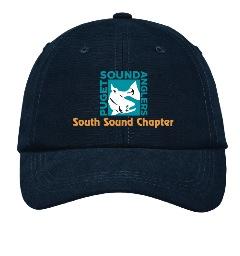                     SSPSA Apparel Order -- Fall 2017 -- UPDATED PRICESITEMMost items available from Small to 4XL;Items marked (T) are also available in LT to 4XLTBase PriceExtended Sizes(above XL and/or Tall,  per size)Size and QantityTotalBall cap, canvas$14--Ball cap, mesh    $14--L/S T-shirt, pocket (T) $19.50$2.50L/S T-shirt (T) $17.50$2.50S/S T-shirt, pocket  (T)$16.50$2.50S/S T-shirt (T)$14$2.50Port Authority Silk Touch Polo (T) $19.50$2.00Port Authority Digi Heather Performance Polo*$24$2.00Hvy Cot. Hoody, pullover *$39$2.00DWR Lt. Fleece Hoody $48$2.0065/35 Mid Hoody (T)$33$2.0065/35 Hoody, zip (T)$38$2.00Fleece, Pullover, ¼ zip (T)$27.50$2.00Fleece, full-zip  (T)$30$2.00Jacket  (T)$52$2.00Vest, Reversible$36$2.00Vest, Fleece$28$2.00Port and Company Beanie Cap $8.50--Acrylic Knit Cap, Fleece-lined$10.50--GRAND TOTAL:$No current picture for Ball cap, mesh No current picture for L/S T-shirt, pocket (T)No current picture for L/S T-shirt (T)No current picture for S/S T-shirt, pocket  (T)No current picture for S/S T-shirt (T)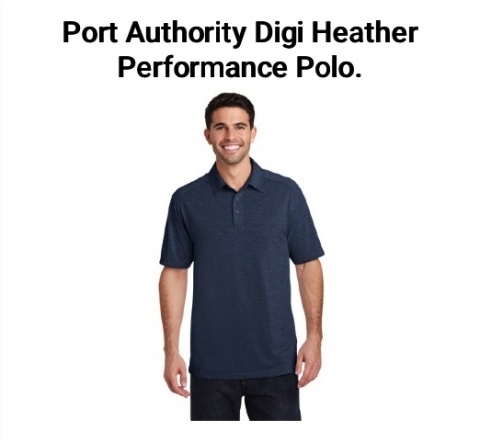 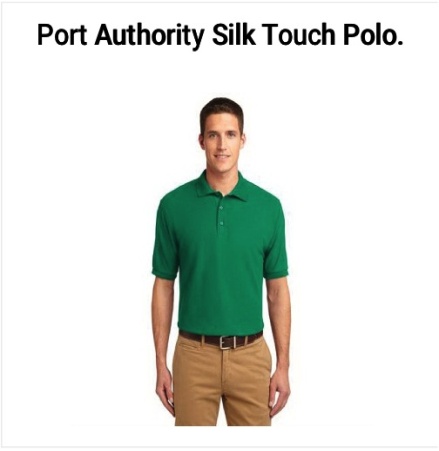 "Please note that we are ONLY offering the PULLOVER version of this hoody."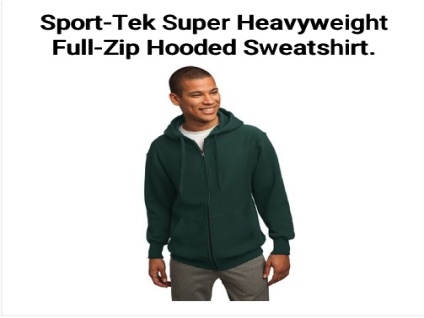 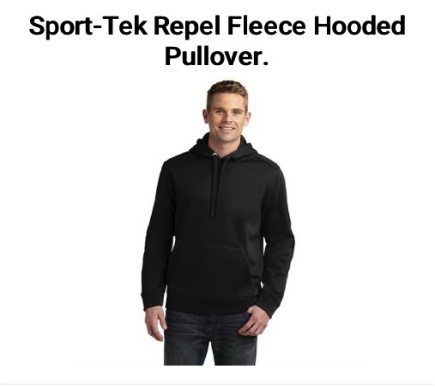 "This hoody is listed as 'DWR Lt. Fleece Hoody'"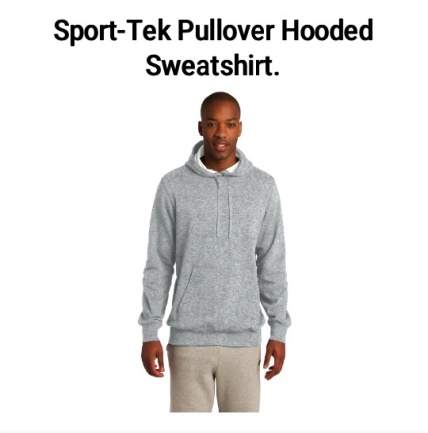 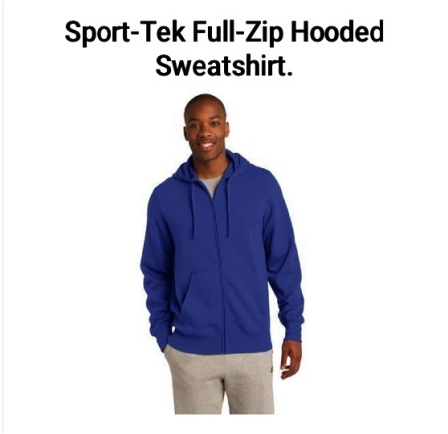 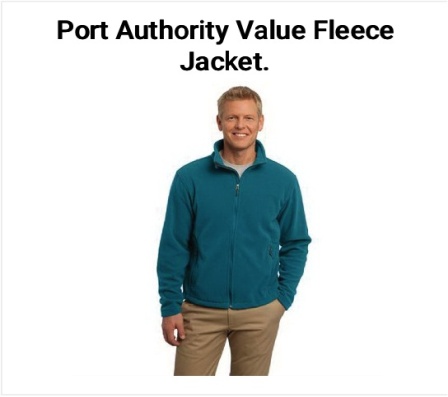 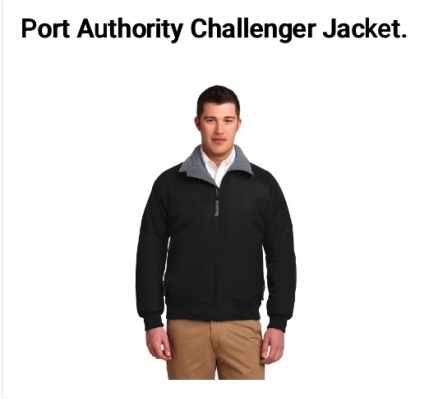 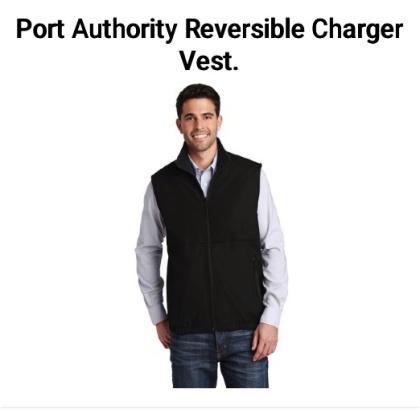 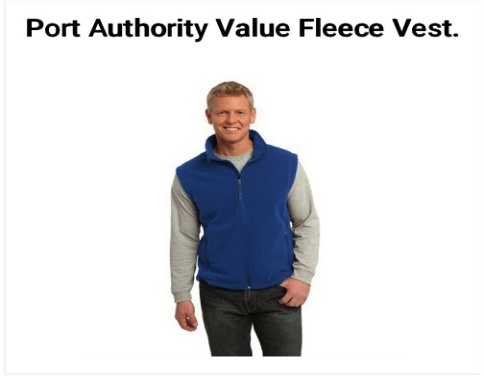 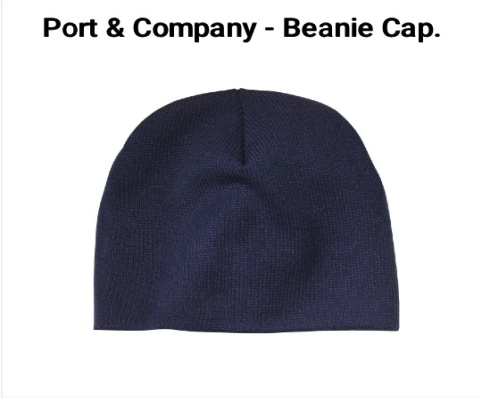 No current picture for Acrylic Knit Cap, Fleece-lined